RISOTTO AI FUNGHI PORCINI (RISOTTO AUX CÈPES)Pour 4 personnes500 g de riz arborio (riz rond italien à risotto)Cèpes séchés à réhydrater ou cèpes frais à couper en dés (la quantité dépend de vos goûts)1/2 oignon Persil 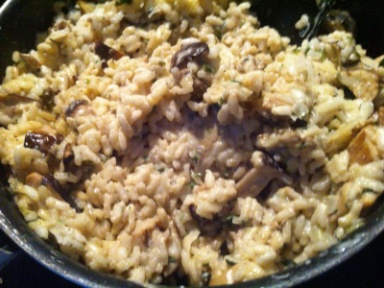 50 g de beurre 25 cl de crème fraîche liquide (allégée ou non)1 verre de vin blanc Bouillon de légumes en cubeParmesan (en poudre ou en copeaux)Préparation temps total : 1 h Préparation : 30 min Cuisson : 30 min Etape 1Pour commencer, réhydratez les cèpes pendant environ 30 minutes puis les rincez et les égouttez... laissez de côté. Etape 2Hachez la moitié de l’oignon  et (séparément) le persil Etape 3Faites bouillir le cube de bouillon de légumes bouillon de légumes ou de volaille  ou autre si vous n'êtes pas végétarien) dans 1 litre d'eau et laisser frémir pendant toute la préparation. Etape 4Faites revenir les oignons dans l'autre casserole, dans 25g de beurre. Etape 5Versez le riz dans les oignons et mélangez bien (baissez à feu moyen). Etape 6Versez immédiatement un verre de vin blanc (vin sec, idéalement) dans le riz et une première quantité de bouillon (environ 1/5 ème du volume total du bouillon). Etape 7Répétez l'opération avec le bouillon à chaque fois que le riz a presque tout absorbé sans oublier de rester près de votre casserole pour bien remuer très régulièrement. Etape 8Quand il ne reste plus qu'un peu de bouillon, faites chauffer une poêle avec le reste de beurre (25g) et mettez-y le persil haché (1 bonne cuillère à soupe), ajoutez les cèpes, faites revenir environ 5 minutes puis enfin la crème fraîche. Etape 9N'oubliez pas de continuer à remuer votre riz et finissez d'intégrer le bouillon. Etape 10Quand le bouillon est absorbé (au bout d'environ 25 à 30 minutes), vous pouvez maintenant versez les cèpes, la crème et le persil sur le riz, tout en continuant à bien mélanger. Etape 11Préparez la quantité de parmesan souhaitée (en poudre ou en copeaux) et saupoudrez le riz, toujours en mélangeant. Etape 12C'est prêt. Le risotto  doit être crémeux, vous pouvez rajouter du parmesan et du poivre comme vous le souhaitez... (le sel n'est pas nécessaire) Note de l'auteurNB: il faut au moins 3 plaques de cuisson (2 casseroles et une poêle) - le riz se mange al dente à l'italienne, il ne faut pas qu'il soit trop cuit - le risotto se mange dans une assiette creuse et à la cuillère - pour un vrai menu italien, vous pouvez servir une salade de tomates 'kumato' mozarella en entrée car le risotto est assez consistant.http://www.marmiton.org/recettes/recette_risotto-ai-funghi-porcini-risotto-aux-cepes_40477.aspx